                                                                                  8 (903) 290 – 52 - 34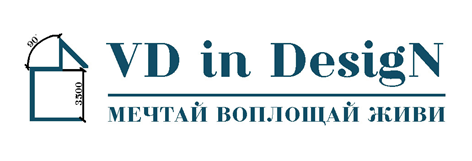  www.vd-indesign.ru                                                      ДОПОЛНЕНИЕ №_______К ДОГОВОРУ ПОДРЯДА №_______/_______НА ОСУЩЕСТВЛЕНИЕ АВТОРСКОГО НАДЗОРАг.Москва                                                                                           «______»__________2021 г.1. ПРЕДМЕТ ДОГОВОРА1.1. Подрядчик принимает на себя обязательство в установленный настоящим договором срок выполнить, а Заказчик обязуется оплатить, комплекс мероприятий            по осуществлению авторского надзора на объекте по адресу:___________________________________________________________ . 
1.2. Авторский надзор включает в себя: - Выезд дизайнера на объект по необходимости (1-2 раза в неделю, но не более 4-х раз в месяц).- Внесение корректировок в рабочие чертежи, возникшие в процессе строительства.- Консультации и контроль выполнения работ согласно дизайн-проекту.- Помощь в подборе отделочных материалов, мебели, сантехники и осветительных приборов. 2. УСЛОВИЯ ПЛАТЕЖА2.1. Стоимость работ по осуществлению авторского надзора составляет ______________________(____________________________________) рублей 00 коп.2.2. Заказчик оплачивает услуги Подрядчика (авансовым платежом) в размере________________(____________________________________) рублей 00 коп.
____________________________________________________________________________ Заказчик:_____________________Подрядчик_____________________  стр.1. из 3. СРОКИ ИСПОЛНЕНИЯ ОБЯЗАТЕЛЬСТВ3.1. Настоящее дополнение вступает в силу с момента его подписания сторонами.3.2. Настоящее дополнение действует до момента полного исполнения сторонами своих обязательств по нему, а также завершения всех взаиморасчетов между сторонами.3.3. Настоящее дополнение может быть расторгнут досрочно, по взаимному согласию сторон, с письменным уведомлением не менее чем за одну неделю.4. ОБЯЗАТЕЛЬСТВА СТОРОН4.1. Заказчик обязуется:4.1.1. Своевременно оплачивать работу Подрядчика в соответствии с условиями настоящего дополнения.4.1.2. В течение всего срока действия настоящего договора, предоставлять Подрядчику беспрепятственный доступ в помещение.4.2. Подрядчик обязуется:4.2.1. Выполнить работы в полном объеме в срок, указанный в настоящем дополнении.4.2.2. Согласовывать результат работ с Заказчиком.4.3. Подрядчик имеет право:4.3.1. Привлекать третьих лиц к исполнению своих обязанностей по настоящему Договору, оставаясь ответственным перед Заказчиком за неисполнение или ненадлежащее исполнение своих обязательств по настоящему договору. Подрядчик несет ответственность за действия и результаты субподрядчиков как за свои собственные.5. ПРОЧИЕ УСЛОВИЯ5.1. Данное дополнение является неотъемленной частью договора №_____________5.2. Настоящее дополнение оформлено в двух экземплярах, по одному для каждой стороны. Оба экземпляра имеют одинаковую юридическую силу.5.3. Во всем остальном, что не предусмотрено настоящим дополнением, стороны будут руководствоваться договором №_________ и  действующим законодательством Российской Федерации____________________________________________________________________________ Заказчик:_____________________Подрядчик_____________________  стр.2. из 6. АДРЕСА СТОРОН И ПЛАТЕЖНЫЕ РЕКВИЗИТЫЗАКАЗЧИКПОДРЯДЧИКЗАКАЗЧИК                                                                                ПОДРЯДЧИК_____________/                       /_________               _____________/                       /_________         (подпись)                                                    (дата)                                   (подпись)                                                 (дата)                                                                                                                                        стр.3Фамилия, Имя, Отчество________________________________________________Паспорт________________________________________________Выдан________________________________________________Фактический адрес________________________________________________Телефон________________________________________________E-mail________________________________________________Фамилия, Имя, ОтчествоИП Васильева Дарья БорисовнаИННОГРНИППаспорт774314478737318774600161030Серия 0000 № 000000ВыданОтделением по району Западное Дегунино ОУФМС  России по гор. Москве  в САО 03.12.2009Фактический адресг. МоскваТелефон8 (903) 290-52-34E-mailvd-indesign@mail.ru